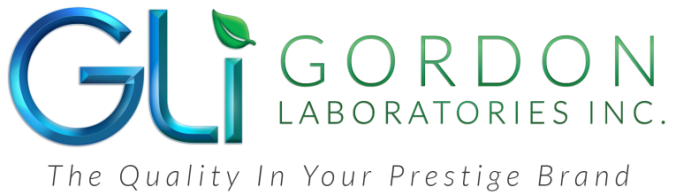 Contact:	Sharon Esche or Alexander Irving	Esche & Alexander Public Relations	760-414-3370	sharon@beauty-pr.com	alex@beauty-pr.comFOR IMMEDIATE RELEASEView/Download 300dpi PhotoGORDON LABORATORIES SCIENTIST LOKESH JAIN PROMOTED TOVICE-PRESIDENT, RESEARCH & DEVELOPMENT PLUS TECHNICAL SERVICESWorld-prominent scientist Lokesh K. Jain has been promoted to the position of Vice-President, Research & Development and Technical Services at Gordon Laboratories, Inc.  The announcement was made by company CEO Greg Chambers, who cited Jain's exemplary job performance for over 3 years as Gordon's Director of Research & Development, before his recent promotion to Vice-President.  As part of his expanded Quality Assurance and Regulatory responsibilities, Jain will oversee the Technical Services Department in addition to managing a full force of experienced R&D chemists, stability chemists, documentation specialists and budget professionals. 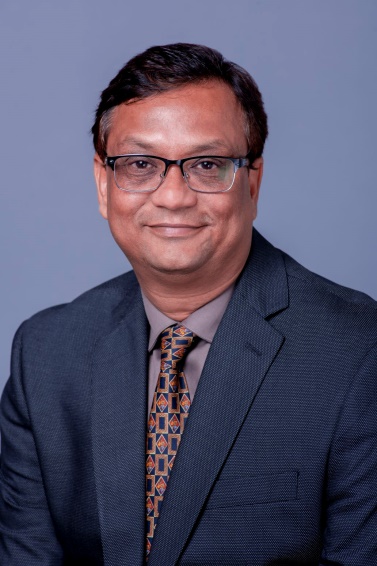 Jain is among the world's most respected scientists with over 18 years in the pharmaceutical industry, and subsequently, personal care.  His respected credentials as a global authority within his field are synonymous with setting high scientific standards and raising the bar for scientific and technological innovation.  His extensive career has resulted in Jain's first-hand knowledge and insight into working on both the brand side for development, as well as on the contract manufacturing side for development worldwide, especially with high-end skin care/OTC formulations. Lokesh Jain is an R&D scientist in the pharmaceutical arena in sterile eye and ear formulation, and in personal care in research formulation development for skin care, body care, hair care and oral care.  His experience also includes extensive developmental work in the natural product arena in USDA, NSF305/ANSI, NPA and Ecocert formulations. Jain holds a Master of Science Degree in Pharmacy-Pharmaceutical Chemistry and a Bachelor of Science Degree in Pharmacy.Headquartered in Carson, CA, Gordon Laboratories, Inc. is a contract manufacturer and custom formulator for prestige skin, hair and body care, including certified organic products.  Learn more about Gordon Laboratories at www.gordonlabsinc.com###